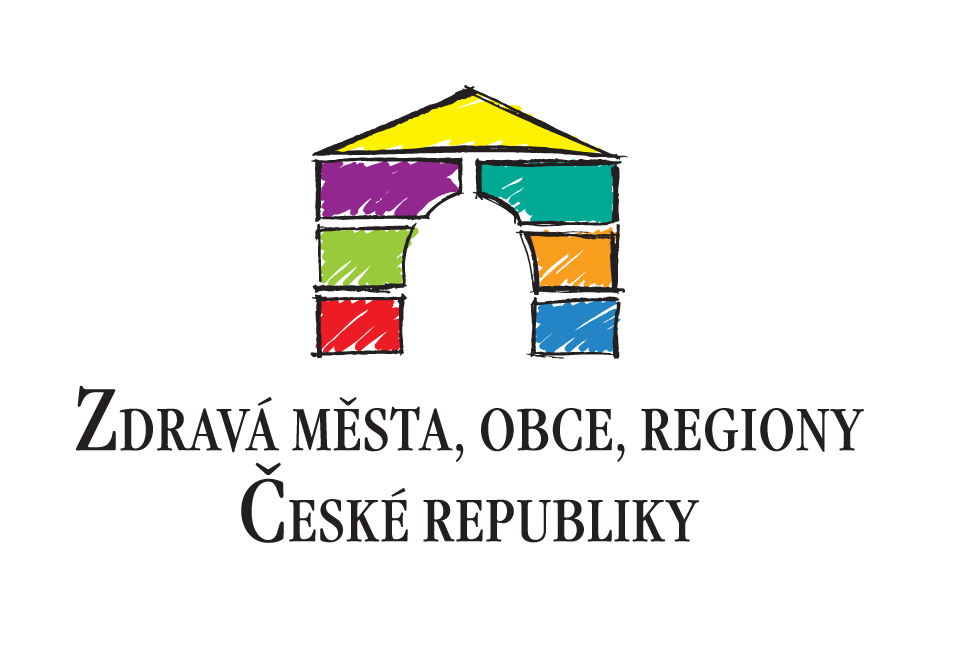 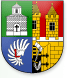 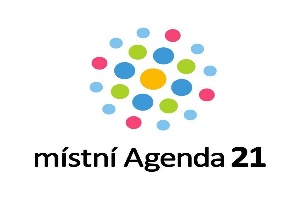 Městská část Praha 18připravilaDEN ZDRAVÍv Letňanech4. dubna 2018 od 10 do 17 hodinv prostorách Klubu seniorůTřinecká 650, Letňany 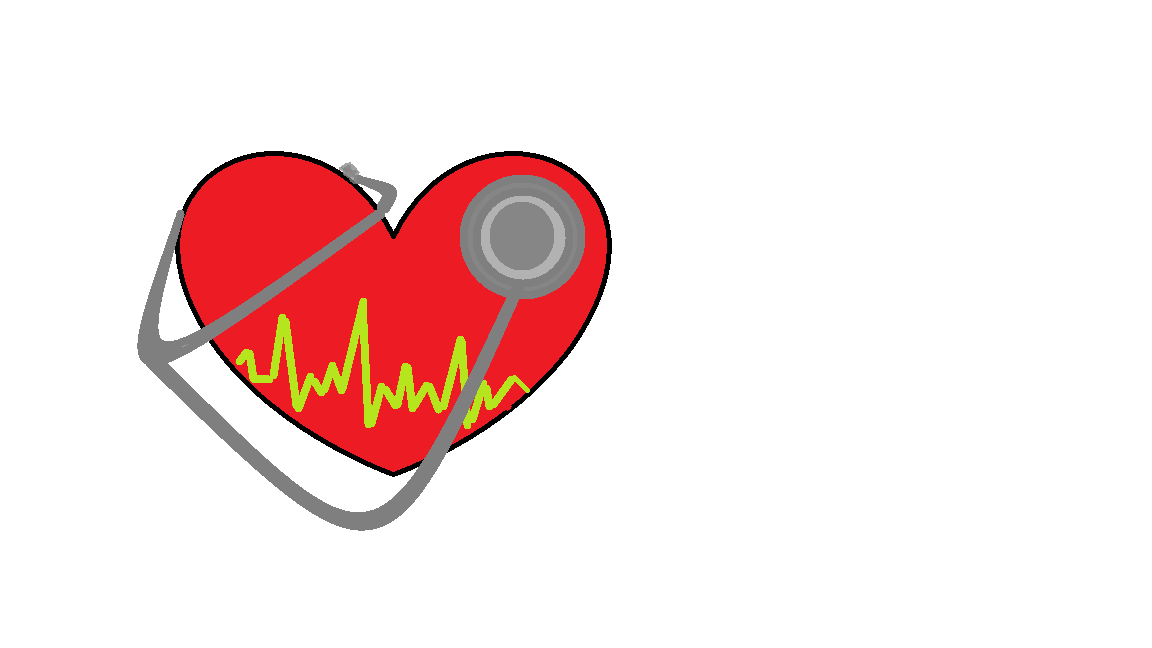 ! ZDARMA !měření krevního tlaku a pulsu, cholesterolu, hladiny cukru v krvi a množství tuku v těle, instruktáže samovyšetřování prsu, ukázky první pomociPřipraveny jsou pro Vás i další zdravotně preventivní aktivity. Akce je finančně podpořena z rozpočtu hl. m. Prahy a koná se pod záštitou radního pro oblast zdravotnictví a bydlení Ing. Radka Lacka